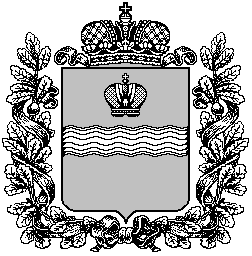 ТЕРРИТОРИАЛЬНАЯ ИЗБИРАТЕЛЬНАЯ КОМИССИЯ МЕДЫНСКОГО  РАЙОНА
Р Е Ш Е Н И Е15 июня  2020 г.				                     			№394г. МедыньО формировании комиссии по списанию материальных                    ценностей в период подготовки и проведения общероссийского голосования по вопросу одобрения изменений в Конституцию Российской Федерации		В целях списания материальных ценностей, приобретенных и израсходованных для подготовки и проведения общероссийского голосования по вопросу одобрения изменений в Конституцию Российской Федерации, территориальная избирательная комиссия Медынского района РЕШИЛА:		1. Сформировать из членов территориальной избирательной комиссии Медынского района Калужской области с правом решающего голоса комиссию по списанию материальных ценностей в период подготовки и проведения общероссийского голосования по вопросу одобрения изменений в Конституцию Российской Федерации в следующем составе: 		председатель комиссии  -  Бабушкина Лидия Николаевна, 	члены комиссии   -             Курилюк Ольга Владимировна,				            Фролова Вера Григорьевна.	2. Разместить настоящее решение на подпортале территориальных избирательных комиссий Калужской области в информационно-коммуникационной сети Интернет по адресу http://admoblkaluga.ru/main/society/goven/election/medynskiy/doc_tik.php..Председатель  территориальной избирательной комиссии                                                                Л.Н. БабушкинаСекретарь  территориальной избирательной комиссии                  И.Ю. Прокшина